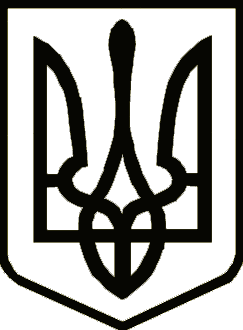 УкраїнаСРІБНЯНСЬКА СЕЛИЩНА РАДАРОЗПОРЯДЖЕННЯПро визначення відповідальних осіб з питань здійснення заходіву сфері запобігання та протидії домашньомунасильству та/або насильства за ознакою статі, протидії торгівлі людьми  Відповідно до п. 20 ч. першої, ст. 42 ч. восьмої, ст. ст. 52, 59 Закону України «Про місцеве самоврядування в Україні», пункту 22, 23 «Порядку взаємодії суб’єктів, що здійснюють заходи у сфері запобігання та протидії домашньому насильству і насильству за ознакою статі», затвердженого постановою Кабінету Міністрів України від 22.08.2018 №658, постанови Кабінету Міністрів України від 22.08.2012 №783 «Про затвердження Порядку взаємодії суб’єктів, які здійснюють заходи у сфері протидії торгівлі людьми» та з метою ефективного здійснення заходів у сфері запобігання та протидії домашньому насильству та/або насильства за ознакою статі, протидії торгівлі людьми, та в зв’язку з кадровими змінами, що відбулись у Срібнянській селищній раді, зобов’язую:	1. Визначити координатором з питань здійснення заходів у сфері запобігання та протидії домашньому насильству та/або насильству за ознакою статі, торгівлі людьми заступника селищного голови з гуманітарних питань та соціальної політики Ніну БОНДАРЕНКО.         2. Визначити КУ «ЦНСП» Срібнянської селищної ради відповідальною за забезпечення своєчасного та ефективного вжиття заходів у сфері запобігання та протидії домашньому насильству та/або насильству за ознакою статі, торгівлі людьми.         3. Старостам, спеціалістам та діловодам старостинських округів Срібнянської селищної ради забезпечити:         3.1 Виявлення фактів насильства на території підпорядкованих старостинських округів.         3.2 Інформування заступника селищного голови з гуманітарних питань та соціальної політики Ніні БОНДАРЕНКО та КУ «ЦНСП» Срібнянської селищної ради про виявлені факти насильства чи торгівлі людьми, не пізніше однієї доби.4. Вважати такими, що втратили чинність розпорядження селищного голови від 13 червня 2019 року №101 «Про визначення відповідальних осіб з питань здійснення заходів у сфері запобігання та протидії домашньому насильству та/або насильства за ознакою статі на території Срібнянської селищної ради», розпорядження селищного голови від 12 квітня 2021 року №66 «Про визначення координатора з питань здійснення заходів у сфері протидії торгівлі людьми та проведення заходів», розпорядження селищного голови від 03 березня 2021 року №42 «Про внесення змін до розпорядження селищного голови від 13 червня 2019 року «Про визначення відповідальних осіб з питань здійснення заходів у сфері запобігання та протидії домашньому насильству та/або насильства за ознакою статі на території Срібнянської селищної ради».       5. Контроль за виконанням даного розпорядження покласти на заступника селищного голови з гуманітарних питань та соціальної політики  Ніну БОНДАРЕНКО.Секретар ради                                                                      Ірина МАРТИНЮК009 листопада 2023 року    смт Срібне			      №154